О внесении изменений в постановление администрации поселка Кедровый Красноярского края от 28.12.2017 №645-п «Об утверждении  примерного положения об оплате труда  работников муниципального бюджетного учреждения «Молодежный центр поселка Кедровый»»В соответствии с Трудовым кодексом Российской Федерации, Законом Красноярского края от 29.10.2009 N 9-3864 "О новых системах оплаты труда работников краевых государственных бюджетных учреждений" Решением Совета депутатов поселка Кедровый Красноярского края от 24.06.2011 № 23 – 78Р «Об утверждении Положения о новой системе оплаты труда работников муниципальных бюджетных и казенных учреждений поселка Кедровый Красноярского края», руководствуясь Уставом поселка Кедровый Красноярского края,П О С Т А Н О В Л Я Ю:1. Внести в постановление администрации поселка Кедровый Красноярского края от 28.12.2017 №645-п «Об утверждении  примерного положения об оплате труда  работников муниципального бюджетного учреждения «Молодежный центр поселка Кедровый»» следующие изменения:Приложение №1 Примерного положения об оплате труда работников муниципального бюджетного учреждения «Молодежный центр поселка Кедровый» изложить в новой редакции согласно приложению к настоящему Постановлению.2. Контроль за исполнением данного постановления оставляю за собой.	3. Настоящее Постановление вступает в силу после официального опубликования в печатном издании «Вести Кедрового» и распространяет свое действие с 01.10.2020 года. Глава поселка Кедровый Красноярского края                                                        	            А.М.ФедорукПриложение  к Постановлению администрации поселка Кедровый Красноярского краяот 25.09.2020 № 375–пПриложение 1к Примерному положению об оплате труда работников  муниципального бюджетного учреждения «Молодежный центр поселка Кедровый»МИНИМАЛЬНЫЕ РАЗМЕРЫОКЛАДОВ (ДОЛЖНОСТНЫХ ОКЛАДОВ), СТАВОК ЗАРАБОТНОЙ ПЛАТЫМинимальные размеры окладов (должностных окладов), ставок заработной платы работников, занимающих общеотраслевые должности руководителей, специалистов и служащих:ПКГ "Общеотраслевые должности служащих второго уровня":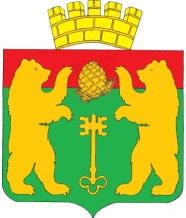 АДМИНИСТРАЦИЯ ПОСЕЛКА КЕДРОВЫЙ
КРАСНОЯРСКОГО КРАЯП О С Т А Н О В Л Е Н И ЕКвалификационные уровниМинимальный размер оклада (должностного оклада), ставки заработной платы, руб.1-й квалификационный уровень (специалист по работе с молодежью)3 896